CHATEAU L’HAUR DU CHAYBLAYE CÔTES DE BORDEAUXLE VIGNOBLE :Superficie :12.86 HaLabel : Agriculture biologique contrôlé par Ecocert, HVE3, NOPTerroir : argilo-calcaireAssemblage : 90% merlot 10 % cabernet sauvignon                                                                   Age moyen du vignoble : 25 ansDensité : 5000 pieds hectaresTaille : guyot doubleLE CHAI :Contrôle de maturitéVendange parcellaireTri, éraflage, foulage, débourbage des jus à l’entrée de la vendange.Fermentation sous contrôle des températuresRemontages fractionnés pour des extractions en douceur.Macération : 15 à 2 joursFermentation malolactique en cuves souterraines.LE VIN :Elevage en cuve bétonAssemblages en cuves après 8 mois dans le chai.NOTES DE DEGUSTATION :Notre Blaye Côtes de Bordeaux du Château, se compose à 90% de merlot et 10% de cabernet sauvignon, se décline en trois cuvées. Sandrine Haure, Propriétaire, Vigneronne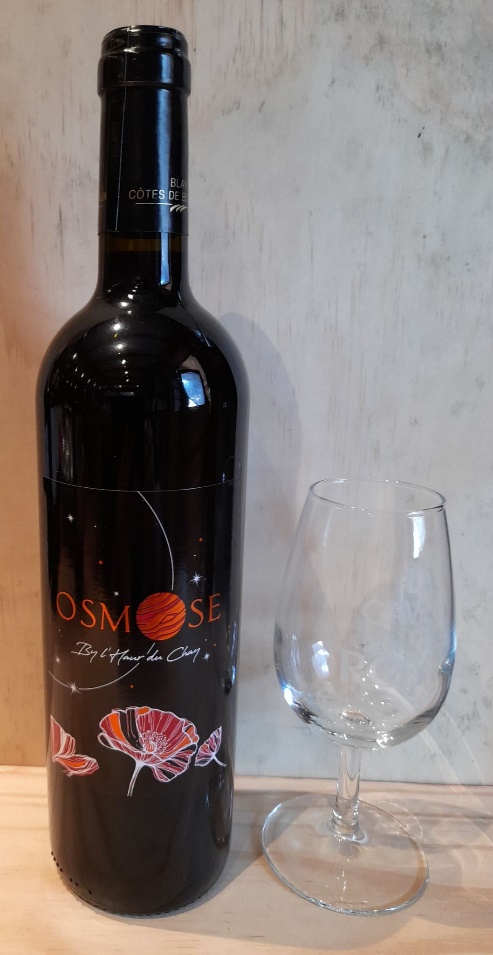 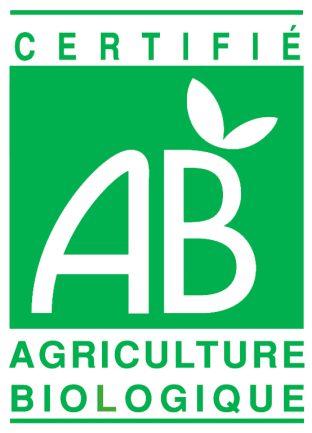 Cuvée Osmose  BLAYE CÔTES DE BORDEAUXAu château de l'Haur du Chay, l'or est ce merveilleux nectar qui s'écoule des raisins. Sandrine et Mickaël les vinifient avec passion pour créer des vins harmonieux.Situé à Fours, au cœur de l'appellation Blaye Côtes de Bordeaux, le domaine s'étend sur treize hectares baignés par le soleil. Les vignes, jolies et bien faites tel un jardin privé, produisent des vins aux arômes puissants et intenses.La propriété est à taille humaine afin privilégier avant tout la qualité à la quantité et l'excellence à la suffisance. Les vins, à l'image de leurs propriétaires, sont bio, pour être en harmonie avec le terroir cultivé et la nature environnante.Appellation : Blaye Côtes de BordeauxCépages : 90 % Merlot 10 % Cabernet SauvignonCertification : AB Ecocert, HVE3, NOPTerroir : Argilo-calcaireVinification : Vendanges mécaniques. Une partie en vinification traditionnelle en cuve inox thermorégulée et cuves béton.Note de dégustation : Robe brillante couleur rubis, nez de petits fruits rouges et d’épices.L’attaque est souple, soutenue par des tanins soyeux.Accord mets/VINS : Viande blanche, apéritif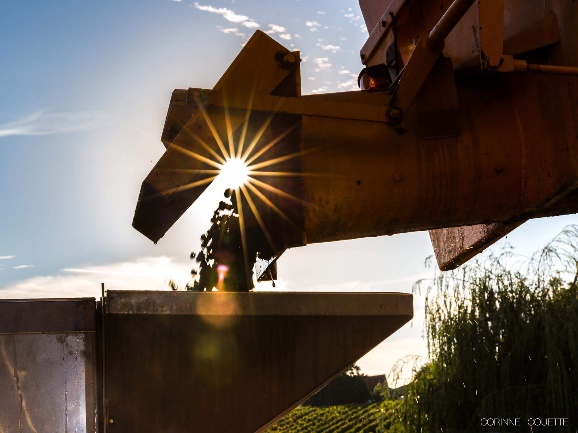 